۱۶۹ - مثل انسان مثل شجر استحضرت عبدالبهاءاصلی فارسی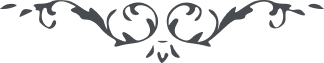 ۱۶۹ - مثل انسان مثل شجر است مثل انسان مثل شجر است و اشجار متنوّع الاثمار، شجره طيّبه البتّه بايد ثمره جنيّه ببار آرد تا آنکه هويّت و ماهيّتش از حيّز کمون پرده براندازد و واضح و آشکار شود. زيرا در اين عصر حشر و نشور است حقيقت اشياء ظاهر و عيان گردد هر درخت فرّخی را بار شيرين و شکرين لازم و اين بر و ثمر محبّت است و مهربانی و تعلّق آسمانی و فيض رحمانی و تعشّق به جمال نورانی و روش و سلوک يزدانی و خلق و خوی وجدانی و الفت با جميع نوع انسانی و صداقت و امانت و حسن نيّت و خدمت به هر سائس و مسوس و هر رئيس و مرئوس. پس بقوّتی الهيّه و همّتی ربّانيّه و نيّتی رحمانيّه و شئونی روحانيّه در هر ديار با جميع اشخاص الفت و محبّت و سلوک فرمائيد زيرا در اين دور جليل فيض شامل است و فوز کامل جميع روش و سلوک بايد عمومی باشد نه خصوصی استثنائی در ميان نيست. انسان با جميع اهل عالم مأمور به عدل و انصاف و امانت و مروّت و محبّت و صداقت و الفت و رعايت و حمايت و مهربانی است اميدوارم که موفّق و مؤيّد گرديد. آندم بيقين نديم يار قديم شوی و همدم دلبر نازنين گردی و در ملکوت رحمان همنشين يار دلنشين. 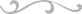 